DİCLE ÜNİVERSİTESİLİSANSÜSTÜ TEZ ÖDÜLLERİ YÖNERGESİBİRİNCİ BÖLÜMAmaç, Kapsam ve Dayanak		Amaç		MADDE 1- (1) Bu yönerge, Dicle Üniversitesi’ne bağlı Enstitüler bünyesinde hazırlanacak olan lisansüstü tezlerin bilimsel, teknolojik, toplumsal, kültürel, çevre, sağlık, ekonomi ve sürdürülebilir gelişmeye katkılarını artırmak, lisansüstü öğrencilerine kalite bilincini kazandırmak, bilimsel araştırma sürecinde rekabet ortamı oluşturmak, verimliliği ve araştırmaların kalitesini artırmak için en iyi lisansüstü tezlere verilecek ödüllerin başvuru ve değerlendirme süreçlerini şeffaf ve adil bir biçimde yönetmek için hazırlanmıştır.		Kapsam		MADDE 2- (1) Bu yönerge, Dicle Üniversitesi’ne Enstitüler bünyesinde ilgili dönem içerisinde hazırlanan Yüksek Lisans ve Doktora tezlerinin ödüle başvuru, değerlendirme ve başarılı olanların ödüllendirilmesi süreçlerine ilişkin yöntem ve esasları kapsar.		Dayanak		MADDE 3- (1) Bu yönerge, 2547 sayılı Yükseköğretim Kanunun 14 üncü maddesi dayanılarak hazırlanmıştır.İKİNCİ BÖLÜMÖdüller, Başvuru Süreci ve Değerlendirme		Ödüller		MADDE 4- (1) Ödüller her bir enstitü bünyesinde aşağıda belirtilen kategorilerde verilmektedir. Her kategoride 1 adet yüksek lisans ve 1 adet doktora tez ödülü verilir.a) Bilimsel ve Teknolojik Gelişmeye Katkı Veren Tez Ödüllerib) Topluma ve Eğitime Katkı Veren Tez Ödülleric) Çevre, Sağlık, Ekonomi ve Sürdürülebilir Kalkınmaya Katkı Veren Tez Ödülleriç) Tezden Kaynaklanan Yayın/Eser Performansı Katkı Ödülü		MADDE5- (1)Ödül, tezi hazırlayan öğrenci ve birinci danışmana verilir. (Ödül olarak başarı belgesi ve plaket verilir.)		Başvuru Süreci		MADDE6- (1) Ödül başvuruları her yıl Enstitü Yönetim Kurulunca belirlenen tarihlerde alınır. Başvuru ilanı Dicle Üniversitesi Web sayfasında ilan edilir. Adaylık için başvurular doğrudan ilgili enstitüye yapılır.		Başvuru Şartları	MADDE7- (1) Tez ödüllerine başvuru yapabilmek için;	a) Yüksek lisans ya da Doktora tezinin Dicle Üniversitesi Enstitüleri bünyesinde yer alan Ana Bilim Dallarından birisinde tamamlanmış olması gerekir. Tezin ilgili enstitüye teslim edilmiş ve onaylanmış olması gereklidir.	b) Öğrencinin bir önceki takvim yılı (1 Ocak – 31 Aralık) içerisinde mezun olması gerekir. Bir tezin sadece bir defa ve bir kategoriye başvuru hakkı vardır. İlgili yılda başvuru yapılmaması halinde sonraki yıllarda başvuru hakkı yoktur.	c) Tez çıktıları arasında;	1) Eğitim Bilimleri Enstitüsüyüksek lisans programları için SCI (ScienceCitation Index), SCI Expanded (ScienceCitation Index Expanded), SSCI (SocialScienceCitation Index), AHCI (ArtsandHumanitiesCitation Index) veya ÜAK tarafından eğitim bilimleri temel alanı için belirlenmiş alan indeksi kapsamındaki dergilerde veya TRDİZİN tarafından taranan dergilerde; doktora programları için SCI, SCIE, SSCI, AHCI veya ÜAK tarafından eğitim bilimleri temel alanı için belirlenmiş alan indeksleri kapsamındaki dergilerdeyayınlanmış veya DOI numarası alınmış en az bir adet makalesinin veya patent/faydalı modelinin bulunması gerekir.	2)Fen Bilimleri Enstitüsü yüksek lisans programları için SCI, SCIE, SSCI, AHCI veya ÜAK tarafından belirlenmiş alan indeksleri kapsamındaki dergilerde veya TRDİZİN tarafından taranan dergilerde; doktora programları için SCI, SCIE, SSCI, AHCI veya ÜAK tarafından belirlenmiş alan indeksleri kapsamındaki dergilerde yayınlanmış veya DOI numarası alınmış en az bir adet makalesinin veya patent/faydalı modelinin bulunması gerekir.	3) Sağlık Bilimleri Enstitüsüyüksek lisans programları için SCI, SCIE, SSCI, AHCI veya ÜAK tarafından sağlık bilimleri temel alanı için belirlenmiş alan indeksi kapsamındaki dergilerde veya TRDİZİN tarafından taranan dergilerde; doktora programları için SCI, SCIE, SSCI, AHCI veya ÜAK tarafından sağlık bilimleri temel alanı için belirlenmiş alan indeksleri kapsamındaki dergilerde yayınlanmış veya DOI numarası alınmış en az bir adet makalesinin veya patent/faydalı modelinin bulunması gerekir.	4) Sosyal Bilimler Enstitüsü yüksek lisans programları için SCI, SCIE, SSCI, AHCI, ÜAK tarafından belirlenmiş alan indeksleri, TRDİZİN veya Sosyal Bilimler Enstitüsü Yönetim Kurulu tarafından belirlenen son 5 yılda düzenli olarak yayın yapan diğer ve ulusal/uluslararası indekslerde taranan dergilerde; doktora programları için SCI, SCIE, SSCI, AHCI, ÜAK tarafından belirlenmiş alan indeksleri veya TRDİZİN taranan dergilerde yayınlanmış veya DOI numarası alınmış en az bir adet makalenin bulunması gerekir.	ç)Bu maddenin (c) fıkrasında belirtilen makalenin yayınlandığı dergi, makale kabulünden sonra yayımlanması için yazardan ücret veya ek ücret talep edenbir dergiolmamalıdır. Ancak makale başvurusu sırasında -kabul/red şartına bağlı olmaksızın- ücret alan dergiler ve abonelik usulü ile çalıştığı halde ilgili makaleyi açık erişimli yapmak için ücret talep eden dergiler ödül başvurusu için kullanılabilir.	d) İlan edilen başvuru tarihi bittikten sonra yapılacak başvurular kabul edilmez. 	e) Başvuru için bu yönergenin dokuzuncu maddesinde belirtilen belgelerin sunulması gerekir.  Eksik belgelerin tamamlanması için ek süre verilmez.	Başvuruların Değerlendirilmesi		MADDE 8- (1) İlgilienstitüye yapılan başvurular, Enstitü Yönetim Kurulu tarafından belirlenen en az 3 kişilik jüriler tarafından değerlendirilir. Ödül kategorilerine bağlı olarak birden fazla alt komisyon kurulabilir. Başvuru sırasında alınan belgeler alt komisyon tarafından incelenir ve jüri raporları Enstitü Yönetim Kurulu’na sunulur. Enstitü Yönetim Kurulu, o yıl için verilecek tez ödüllerini belirler ve onay için Üniversite Yönetim Kuruluna sunar. Tez ödülleri Üniversite Yönetim Kurulu kararı sonrasında kesinleşir.		Değerlendirme Kriterleri		MADDE 9- (1) Değerlendirme, Ek-2 Ön değerlendirme tablosunda belirtilen kriterler dikkate alınarak Enstitü Yönetim Kurulunun seçmiş olduğu jüri üyeleri tarafından yapılır.Bunun sonucunda;Çalışılan konunun özgünlük derecesi,Başvuru yapılan alana etkisi,Sağlayacağı yaygın etkisi,Tezden üretilen yayınlar,Tez çalışması ile ilgili patentler/faydalı modeller,Tezin desteklendiği projeler,Tezin veya tezden çıkan yayınların aldığı ödüller,Tezin yazım kalitesi değerlendirilmiş olur.		Gerekli Belgeler		MADDE10- (1) Başvuru dosyasında istenen belgeler;Eksiksiz doldurulmuş Başvuru Formu (Ek-1)Ön değerlendirme tablosu (Ek-2)Tez Savunma TutanağıTezin tescil edildiğine dair Enstitü Yönetim Kurulu kararıTezin ciltli ve imzaları tam bir kopyasıTezden üretilen yayınların listesi (Listedeki yayın gruplaması; SCI, SCIE, SSCI ve AHCI kapsamındaki dergi yayınları, ÜAK tarafından belirlenmiş alan indeksleri kapsamındaki dergiler, TRDİZİN tarafından taranan dergiler, diğer uluslararası dergilerdeki yayınlar, ulusal hakemli dergilerdeki yayınlar, uluslararası konferans bildirileri, ulusal konferans bildirileri, patent, faydalı model vb. şeklinde sıralanmalıdır.)Tezden üretilmiş yayınlar (Yayında ilgili yayının öğrencinin tez çalışmasının bir kısmını oluşturduğunun belirtilmesi beklenmektedir.)Makalelerin birinci sayfası (yayın adresi, yazar isimleri, yazarların kurumları ve özeti görünmelidir) Kongre/konferans bildirilerinin/özetlerinin birinci sayfası (yayın adresi, yazar isimleri, yazarların kurumları ve özeti görünmelidir) ve bildiri kitabının künyesi (kongre adı ve tarihi, basım tarihi ve editör ismi görünmelidir.).  Elektronik ortamda basılı özetler için ilgili web sayfasının adresi bulunmalıdır. Sergi/fuar sunumları için organizasyonu gösteren broşür/afiş ve katılım/davet belgesiKitap ve kitapta bölümler için kitabın adı, künyesi, varsa editörünün ismini gösteren sayfaların bir kopyası, kitapta bölüm ise ilk sayfasının fotokopisi (bölüm başlığı ve yazarların isimleri görülecek şekilde)Patentler için patent çıkmış ise patentin ilk sayfası (patentin ismi, yazarları ve kurumları, numarası ve hangi kurumdan olduğu görünmelidir), başvuru durumunda ise başvuruyu doğrulayan bir belge (bu belgede yazar isimleri ve kurumları, patent kuruluşunun adı yer almalıdır).(2)Bütün kategorilerde ödül için sunulacak yayınların yayınlanmış olması ya da DOI numarası almış olması gerekir.  Kabul edilmiş yayınlar için kabul edildiğini ispatlayacak belge sunulmalıdır.  Hazırlanmakta olan ve değerlendirme sürecinde olan yayınlar kabul edilmez.	Ödül Töreni		Madde 11- Ödül kazananlara ödülleri, Üniversite Yönetim Kurulu tarafından belirlenen tarihte verilir.ÜÇÜNCÜ BÖLÜMÇeşitli ve Son Hükümler	Hüküm bulunmayan haller 	MADDE 12- (1) Bu yönergede hüküm bulunmayan hallerde Üniversite Senatosu veya Üniversite Yönetim Kurulu karar almaya yetkilidir. 	Yürürlük 	MADDE 13- (1) Bu yönerge, Üniversite Senatosunda kabul edildiği tarihte yürürlüğe girer. 	Yürütme 	MADDE 14- (1) Bu yönerge hükümlerini Dicle Üniversitesi Rektörü yürütür.EK-2 ÖN DEĞERLENDİRME TABLOSUYönergenin Kabul Edildiği Üniversite SenatosununYönergenin Kabul Edildiği Üniversite SenatosununYönergenin Kabul Edildiği Üniversite SenatosununTarihi:13.01.2022Oturum:2022/1-2Karar:1-4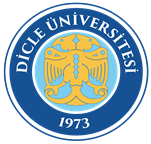 DİCLE ÜNİVERSİTESİ……………………… ENSTİTÜSÜEK-1 TEZ ÖDÜLÜ BAŞVURU FORMUDİCLE ÜNİVERSİTESİ……………………… ENSTİTÜSÜEK-1 TEZ ÖDÜLÜ BAŞVURU FORMUADAY BİLGİLERİADAY BİLGİLERİADAY BİLGİLERİAdı SoyadıAdı SoyadıNumarasıNumarasıMezun Olduğu ProgramMezun Olduğu ProgramYüksek Lisans             DoktoraMezun Olduğu Ana Bilim DalıMezun Olduğu Ana Bilim DalıMezuniyet TarihiMezuniyet TarihiTEZ/DANIŞMAN BİLGİLERİTEZ/DANIŞMAN BİLGİLERİTezin AdıTezin AdıTez Savunma TarihiTez Savunma TarihiTez Danışmanının Unvanı ve Adı SoyadıTez Danışmanının Unvanı ve Adı Soyadı(Varsa) İkinci Danışmanın Unvanı ve Adı Soyadı(Varsa) İkinci Danışmanın Unvanı ve Adı SoyadıBAŞVURU KATEGORİSİ (Sadece bir kategoriye başvuru yapılabilir.)Bilimsel ve Teknolojik Gelişmeye Katkı Veren Tez Ödülü Topluma ve Eğitime Katkı Veren Tez ÖdülüÇevre, Sağlık, Ekonomi ve Sürdürülebilir Kalkınmaya Katkı Veren Tez ÖdülüTezden Kaynaklanan Yayın/Eser Performansı Katkı ÖdülüBAŞVURU GEREKÇESİBAŞVURUYA EKLENEN BELGELERBAŞVURU KATEGORİSİ (Sadece bir kategoriye başvuru yapılabilir.)Bilimsel ve Teknolojik Gelişmeye Katkı Veren Tez Ödülü Topluma ve Eğitime Katkı Veren Tez ÖdülüÇevre, Sağlık, Ekonomi ve Sürdürülebilir Kalkınmaya Katkı Veren Tez ÖdülüTezden Kaynaklanan Yayın/Eser Performansı Katkı ÖdülüBAŞVURU GEREKÇESİBAŞVURUYA EKLENEN BELGELERBAŞVURU KATEGORİSİ (Sadece bir kategoriye başvuru yapılabilir.)Bilimsel ve Teknolojik Gelişmeye Katkı Veren Tez Ödülü Topluma ve Eğitime Katkı Veren Tez ÖdülüÇevre, Sağlık, Ekonomi ve Sürdürülebilir Kalkınmaya Katkı Veren Tez ÖdülüTezden Kaynaklanan Yayın/Eser Performansı Katkı ÖdülüBAŞVURU GEREKÇESİBAŞVURUYA EKLENEN BELGELERBeyan ettiğimiz yukarıda bilgiler ile ekteki belgeler doğrudur. Beyanlarımızda bir yanlışlık, eksiklik veya aykırılık olması durumunda ödülün geri alınmasını şimdiden kabul ediyoruz.                   Başvuru tarihi:                   Adayın imzası:                                                                     Danışman imzası:Beyan ettiğimiz yukarıda bilgiler ile ekteki belgeler doğrudur. Beyanlarımızda bir yanlışlık, eksiklik veya aykırılık olması durumunda ödülün geri alınmasını şimdiden kabul ediyoruz.                   Başvuru tarihi:                   Adayın imzası:                                                                     Danışman imzası:Beyan ettiğimiz yukarıda bilgiler ile ekteki belgeler doğrudur. Beyanlarımızda bir yanlışlık, eksiklik veya aykırılık olması durumunda ödülün geri alınmasını şimdiden kabul ediyoruz.                   Başvuru tarihi:                   Adayın imzası:                                                                     Danışman imzası:Yayın AdıYayın AdıYayın AdıYazarlarEtki katsayısıPuan(Başvuru Sahibi Tarafından Doldurulur)Puan(Jüri / Alt Komisyon Tarafından Doldurulur)SCI, SCIE, SSCI veya AHCI Kapsamındaki Dergilerde Yayınlanan MakalelerSCI, SCIE, SSCI veya AHCI Kapsamındaki Dergilerde Yayınlanan MakalelerSCI, SCIE, SSCI veya AHCI Kapsamındaki Dergilerde Yayınlanan MakalelerSCI, SCIE, SSCI veya AHCI Kapsamındaki Dergilerde Yayınlanan MakalelerSCI, SCIE, SSCI veya AHCI Kapsamındaki Dergilerde Yayınlanan MakalelerSCI, SCIE, SSCI veya AHCI Kapsamındaki Dergilerde Yayınlanan MakalelerSCI, SCIE, SSCI veya AHCI Kapsamındaki Dergilerde Yayınlanan MakalelerSCI, SCIE, SSCI veya AHCI Kapsamındaki Dergilerde Yayınlanan Makaleler1Gerektiği kadar çoğaltılabilirGerektiği kadar çoğaltılabilirGerektiği kadar çoğaltılabilirDergininEtkiFaktörü (IF) x10Alan İndeksleri Kapsamındaki Dergilerde Yayınlanan MakalelerAlan İndeksleri Kapsamındaki Dergilerde Yayınlanan MakalelerAlan İndeksleri Kapsamındaki Dergilerde Yayınlanan MakalelerAlan İndeksleri Kapsamındaki Dergilerde Yayınlanan MakalelerAlan İndeksleri Kapsamındaki Dergilerde Yayınlanan MakalelerAlan İndeksleri Kapsamındaki Dergilerde Yayınlanan MakalelerAlan İndeksleri Kapsamındaki Dergilerde Yayınlanan MakalelerAlan İndeksleri Kapsamındaki Dergilerde Yayınlanan Makaleler1Gerektiği kadar çoğaltılabilirGerektiği kadar çoğaltılabilir5Diğer İndekslere Giren Uluslararası Dergilerde Yayınlanmış MakalelerDiğer İndekslere Giren Uluslararası Dergilerde Yayınlanmış MakalelerDiğer İndekslere Giren Uluslararası Dergilerde Yayınlanmış MakalelerDiğer İndekslere Giren Uluslararası Dergilerde Yayınlanmış MakalelerDiğer İndekslere Giren Uluslararası Dergilerde Yayınlanmış MakalelerDiğer İndekslere Giren Uluslararası Dergilerde Yayınlanmış MakalelerDiğer İndekslere Giren Uluslararası Dergilerde Yayınlanmış MakalelerDiğer İndekslere Giren Uluslararası Dergilerde Yayınlanmış Makaleler1Gerektiği kadar çoğaltılabilirGerektiği kadar çoğaltılabilir4TRDİZİN Tarafından TarananDergilerde Yayınlanmış Makaleler TRDİZİN Tarafından TarananDergilerde Yayınlanmış Makaleler TRDİZİN Tarafından TarananDergilerde Yayınlanmış Makaleler TRDİZİN Tarafından TarananDergilerde Yayınlanmış Makaleler TRDİZİN Tarafından TarananDergilerde Yayınlanmış Makaleler TRDİZİN Tarafından TarananDergilerde Yayınlanmış Makaleler TRDİZİN Tarafından TarananDergilerde Yayınlanmış Makaleler TRDİZİN Tarafından TarananDergilerde Yayınlanmış Makaleler 1Gerektiği kadar çoğaltılabilirGerektiği kadar çoğaltılabilir4Ulusal Dergilerde Yayınlanmış Makaleler(Bu kapsamdaki dergilerinson 5 yıldır düzenli yayın yapmış olması gereklidir.)Ulusal Dergilerde Yayınlanmış Makaleler(Bu kapsamdaki dergilerinson 5 yıldır düzenli yayın yapmış olması gereklidir.)Ulusal Dergilerde Yayınlanmış Makaleler(Bu kapsamdaki dergilerinson 5 yıldır düzenli yayın yapmış olması gereklidir.)Ulusal Dergilerde Yayınlanmış Makaleler(Bu kapsamdaki dergilerinson 5 yıldır düzenli yayın yapmış olması gereklidir.)Ulusal Dergilerde Yayınlanmış Makaleler(Bu kapsamdaki dergilerinson 5 yıldır düzenli yayın yapmış olması gereklidir.)Ulusal Dergilerde Yayınlanmış Makaleler(Bu kapsamdaki dergilerinson 5 yıldır düzenli yayın yapmış olması gereklidir.)Ulusal Dergilerde Yayınlanmış Makaleler(Bu kapsamdaki dergilerinson 5 yıldır düzenli yayın yapmış olması gereklidir.)Ulusal Dergilerde Yayınlanmış Makaleler(Bu kapsamdaki dergilerinson 5 yıldır düzenli yayın yapmış olması gereklidir.)1Gerektiği kadar çoğaltılabilirGerektiği kadar çoğaltılabilir3Yurt Dışında Düzenlenen Uluslararası Kongre veya Sempozyumlarda Sunulan BildirilerYurt Dışında Düzenlenen Uluslararası Kongre veya Sempozyumlarda Sunulan BildirilerYurt Dışında Düzenlenen Uluslararası Kongre veya Sempozyumlarda Sunulan BildirilerYurt Dışında Düzenlenen Uluslararası Kongre veya Sempozyumlarda Sunulan BildirilerYurt Dışında Düzenlenen Uluslararası Kongre veya Sempozyumlarda Sunulan BildirilerYurt Dışında Düzenlenen Uluslararası Kongre veya Sempozyumlarda Sunulan BildirilerYurt Dışında Düzenlenen Uluslararası Kongre veya Sempozyumlarda Sunulan BildirilerYurt Dışında Düzenlenen Uluslararası Kongre veya Sempozyumlarda Sunulan Bildiriler1Gerektiği kadar çoğaltılabilirGerektiği kadar çoğaltılabilir3Yurt Dışında Düzenlenen Uluslararası Kongre veya Sempozyumlarda Sunulan PosterlerYurt Dışında Düzenlenen Uluslararası Kongre veya Sempozyumlarda Sunulan PosterlerYurt Dışında Düzenlenen Uluslararası Kongre veya Sempozyumlarda Sunulan PosterlerYurt Dışında Düzenlenen Uluslararası Kongre veya Sempozyumlarda Sunulan PosterlerYurt Dışında Düzenlenen Uluslararası Kongre veya Sempozyumlarda Sunulan PosterlerYurt Dışında Düzenlenen Uluslararası Kongre veya Sempozyumlarda Sunulan PosterlerYurt Dışında Düzenlenen Uluslararası Kongre veya Sempozyumlarda Sunulan PosterlerYurt Dışında Düzenlenen Uluslararası Kongre veya Sempozyumlarda Sunulan Posterler1Gerektiği kadar çoğaltılabilirGerektiği kadar çoğaltılabilir2Yurt İçinde Düzenlenen Uluslararası Kongre veya Sempozyumlarda Sunulan BildirilerYurt İçinde Düzenlenen Uluslararası Kongre veya Sempozyumlarda Sunulan BildirilerYurt İçinde Düzenlenen Uluslararası Kongre veya Sempozyumlarda Sunulan BildirilerYurt İçinde Düzenlenen Uluslararası Kongre veya Sempozyumlarda Sunulan BildirilerYurt İçinde Düzenlenen Uluslararası Kongre veya Sempozyumlarda Sunulan BildirilerYurt İçinde Düzenlenen Uluslararası Kongre veya Sempozyumlarda Sunulan BildirilerYurt İçinde Düzenlenen Uluslararası Kongre veya Sempozyumlarda Sunulan BildirilerYurt İçinde Düzenlenen Uluslararası Kongre veya Sempozyumlarda Sunulan Bildiriler1Gerektiği kadar çoğaltılabilirGerektiği kadar çoğaltılabilir2Yurt İçinde Düzenlenen Uluslararası Kongre veya Sempozyumlarda Sunulan PosterlerYurt İçinde Düzenlenen Uluslararası Kongre veya Sempozyumlarda Sunulan PosterlerYurt İçinde Düzenlenen Uluslararası Kongre veya Sempozyumlarda Sunulan PosterlerYurt İçinde Düzenlenen Uluslararası Kongre veya Sempozyumlarda Sunulan PosterlerYurt İçinde Düzenlenen Uluslararası Kongre veya Sempozyumlarda Sunulan PosterlerYurt İçinde Düzenlenen Uluslararası Kongre veya Sempozyumlarda Sunulan PosterlerYurt İçinde Düzenlenen Uluslararası Kongre veya Sempozyumlarda Sunulan PosterlerYurt İçinde Düzenlenen Uluslararası Kongre veya Sempozyumlarda Sunulan Posterler1Gerektiği kadar çoğaltılabilirGerektiği kadar çoğaltılabilir1Ulusal Kongre veya Sempozyumlarda Sunulan BildirilerUlusal Kongre veya Sempozyumlarda Sunulan BildirilerUlusal Kongre veya Sempozyumlarda Sunulan BildirilerUlusal Kongre veya Sempozyumlarda Sunulan BildirilerUlusal Kongre veya Sempozyumlarda Sunulan BildirilerUlusal Kongre veya Sempozyumlarda Sunulan BildirilerUlusal Kongre veya Sempozyumlarda Sunulan BildirilerUlusal Kongre veya Sempozyumlarda Sunulan Bildiriler1Gerektiği kadar çoğaltılabilirGerektiği kadar çoğaltılabilir2Ulusal Kongre veya Sempozyumlarda Sunulan PosterlerUlusal Kongre veya Sempozyumlarda Sunulan PosterlerUlusal Kongre veya Sempozyumlarda Sunulan PosterlerUlusal Kongre veya Sempozyumlarda Sunulan PosterlerUlusal Kongre veya Sempozyumlarda Sunulan PosterlerUlusal Kongre veya Sempozyumlarda Sunulan PosterlerUlusal Kongre veya Sempozyumlarda Sunulan PosterlerUlusal Kongre veya Sempozyumlarda Sunulan Posterler1Gerektiği kadar çoğaltılabilirGerektiği kadar çoğaltılabilir1Ulusal Patent BaşvurularıUlusal Patent BaşvurularıUlusal Patent BaşvurularıUlusal Patent BaşvurularıUlusal Patent BaşvurularıUlusal Patent BaşvurularıUlusal Patent BaşvurularıUlusal Patent Başvuruları1Gerektiği kadar çoğaltılabilirGerektiği kadar çoğaltılabilir10Uluslararası Patent BaşvurularıUluslararası Patent BaşvurularıUluslararası Patent BaşvurularıUluslararası Patent BaşvurularıUluslararası Patent BaşvurularıUluslararası Patent BaşvurularıUluslararası Patent BaşvurularıUluslararası Patent Başvuruları1Gerektiği kadar çoğaltılabilirGerektiği kadar çoğaltılabilir20Kabul Edilen Ulusal PatentKabul Edilen Ulusal PatentKabul Edilen Ulusal PatentKabul Edilen Ulusal PatentKabul Edilen Ulusal PatentKabul Edilen Ulusal PatentKabul Edilen Ulusal PatentKabul Edilen Ulusal Patent1Gerektiği kadar çoğaltılabilirGerektiği kadar çoğaltılabilir30Kabul Edilen Uluslararası PatentKabul Edilen Uluslararası PatentKabul Edilen Uluslararası PatentKabul Edilen Uluslararası PatentKabul Edilen Uluslararası PatentKabul Edilen Uluslararası PatentKabul Edilen Uluslararası PatentKabul Edilen Uluslararası Patent1Gerektiği kadar çoğaltılabilirGerektiği kadar çoğaltılabilir50Faydalı Model BaşvurularıFaydalı Model BaşvurularıFaydalı Model BaşvurularıFaydalı Model BaşvurularıFaydalı Model BaşvurularıFaydalı Model BaşvurularıFaydalı Model BaşvurularıFaydalı Model Başvuruları1Gerektiği kadar çoğaltılabilirGerektiği kadar çoğaltılabilir10Kabul Edilen Faydalı ModelKabul Edilen Faydalı ModelKabul Edilen Faydalı ModelKabul Edilen Faydalı ModelKabul Edilen Faydalı ModelKabul Edilen Faydalı ModelKabul Edilen Faydalı ModelKabul Edilen Faydalı Model1Gerektiği kadar çoğaltılabilirGerektiği kadar çoğaltılabilir20Tezin Desteklendiği Projeler*Tezin Desteklendiği Projeler*Tezin Desteklendiği Projeler*Tezin Desteklendiği Projeler*Tezin Desteklendiği Projeler*Tezin Desteklendiği Projeler*Tezin Desteklendiği Projeler*Tezin Desteklendiği Projeler*1DÜBAPDÜBAP52TUBİTAKTUBİTAK103Horizon 2020 vb EU projeleriHorizon 2020 vb EU projeleri204Diğer (Jüri/Alt komisyonca eşdeğerlik belirlenecektir)Diğer (Jüri/Alt komisyonca eşdeğerlik belirlenecektir)* Projeler, DÜ adına veya ortaklığında olmalıdır. Enstitü Yönetim Kurulu projelerin eşdeğerlik ve uygunluğunu belirlemek için ek belgeler isteme hakkına sahiptir.Belirtilen puanlar maksimum puanlar olup başvuru döneminde proje türlerine göre ayrıntılı puanlama ilan edilecektir.* Projeler, DÜ adına veya ortaklığında olmalıdır. Enstitü Yönetim Kurulu projelerin eşdeğerlik ve uygunluğunu belirlemek için ek belgeler isteme hakkına sahiptir.Belirtilen puanlar maksimum puanlar olup başvuru döneminde proje türlerine göre ayrıntılı puanlama ilan edilecektir.* Projeler, DÜ adına veya ortaklığında olmalıdır. Enstitü Yönetim Kurulu projelerin eşdeğerlik ve uygunluğunu belirlemek için ek belgeler isteme hakkına sahiptir.Belirtilen puanlar maksimum puanlar olup başvuru döneminde proje türlerine göre ayrıntılı puanlama ilan edilecektir.* Projeler, DÜ adına veya ortaklığında olmalıdır. Enstitü Yönetim Kurulu projelerin eşdeğerlik ve uygunluğunu belirlemek için ek belgeler isteme hakkına sahiptir.Belirtilen puanlar maksimum puanlar olup başvuru döneminde proje türlerine göre ayrıntılı puanlama ilan edilecektir.* Projeler, DÜ adına veya ortaklığında olmalıdır. Enstitü Yönetim Kurulu projelerin eşdeğerlik ve uygunluğunu belirlemek için ek belgeler isteme hakkına sahiptir.Belirtilen puanlar maksimum puanlar olup başvuru döneminde proje türlerine göre ayrıntılı puanlama ilan edilecektir.* Projeler, DÜ adına veya ortaklığında olmalıdır. Enstitü Yönetim Kurulu projelerin eşdeğerlik ve uygunluğunu belirlemek için ek belgeler isteme hakkına sahiptir.Belirtilen puanlar maksimum puanlar olup başvuru döneminde proje türlerine göre ayrıntılı puanlama ilan edilecektir.* Projeler, DÜ adına veya ortaklığında olmalıdır. Enstitü Yönetim Kurulu projelerin eşdeğerlik ve uygunluğunu belirlemek için ek belgeler isteme hakkına sahiptir.Belirtilen puanlar maksimum puanlar olup başvuru döneminde proje türlerine göre ayrıntılı puanlama ilan edilecektir.* Projeler, DÜ adına veya ortaklığında olmalıdır. Enstitü Yönetim Kurulu projelerin eşdeğerlik ve uygunluğunu belirlemek için ek belgeler isteme hakkına sahiptir.Belirtilen puanlar maksimum puanlar olup başvuru döneminde proje türlerine göre ayrıntılı puanlama ilan edilecektir.AtıflarAtıflarAtıflarAtıflarAtıflarAtıflarAtıflarAtıflar1Teze yapılan atıflar (kendisi dışındaki atıflar)Teze yapılan atıflar (kendisi dışındaki atıflar)Atıf Sayısı: Atıf Sayısı: 2Tezin veya Tezden Çıkan Yayınların Aldığı ÖdüllerTezin veya Tezden Çıkan Yayınların Aldığı ÖdüllerTezin veya Tezden Çıkan Yayınların Aldığı ÖdüllerTezin veya Tezden Çıkan Yayınların Aldığı ÖdüllerTezin veya Tezden Çıkan Yayınların Aldığı ÖdüllerTezin veya Tezden Çıkan Yayınların Aldığı ÖdüllerTezin veya Tezden Çıkan Yayınların Aldığı ÖdüllerTezin veya Tezden Çıkan Yayınların Aldığı Ödüller1Ulusal ÖdülUlusal ÖdülUlusal ÖdülUlusal Ödül52Uluslararası ÖdülUluslararası ÖdülUluslararası ÖdülUluslararası Ödül10Tezde Çalışılan Konunun Özgünlük Derecesi (Jüri/Alt Komisyon Tarafından Değerlendirilir)Tezde Çalışılan Konunun Özgünlük Derecesi (Jüri/Alt Komisyon Tarafından Değerlendirilir)Tezde Çalışılan Konunun Özgünlük Derecesi (Jüri/Alt Komisyon Tarafından Değerlendirilir)Tezde Çalışılan Konunun Özgünlük Derecesi (Jüri/Alt Komisyon Tarafından Değerlendirilir)Tezde Çalışılan Konunun Özgünlük Derecesi (Jüri/Alt Komisyon Tarafından Değerlendirilir)Tezde Çalışılan Konunun Özgünlük Derecesi (Jüri/Alt Komisyon Tarafından Değerlendirilir)Tezde Çalışılan Konunun Özgünlük Derecesi (Jüri/Alt Komisyon Tarafından Değerlendirilir)Tezde Çalışılan Konunun Özgünlük Derecesi (Jüri/Alt Komisyon Tarafından Değerlendirilir)  Orta (5 puan)                                İyi (7 puan)                                Çok İyi (10 puan)  Orta (5 puan)                                İyi (7 puan)                                Çok İyi (10 puan)  Orta (5 puan)                                İyi (7 puan)                                Çok İyi (10 puan)  Orta (5 puan)                                İyi (7 puan)                                Çok İyi (10 puan)  Orta (5 puan)                                İyi (7 puan)                                Çok İyi (10 puan)  Orta (5 puan)                                İyi (7 puan)                                Çok İyi (10 puan)  Orta (5 puan)                                İyi (7 puan)                                Çok İyi (10 puan)  Orta (5 puan)                                İyi (7 puan)                                Çok İyi (10 puan)Tezin Başvuru Yapılan Alana Etkisi (Jüri/Alt Komisyon Tarafından Değerlendirilir)Tezin Başvuru Yapılan Alana Etkisi (Jüri/Alt Komisyon Tarafından Değerlendirilir)Tezin Başvuru Yapılan Alana Etkisi (Jüri/Alt Komisyon Tarafından Değerlendirilir)Tezin Başvuru Yapılan Alana Etkisi (Jüri/Alt Komisyon Tarafından Değerlendirilir)Tezin Başvuru Yapılan Alana Etkisi (Jüri/Alt Komisyon Tarafından Değerlendirilir)Tezin Başvuru Yapılan Alana Etkisi (Jüri/Alt Komisyon Tarafından Değerlendirilir)Tezin Başvuru Yapılan Alana Etkisi (Jüri/Alt Komisyon Tarafından Değerlendirilir)Tezin Başvuru Yapılan Alana Etkisi (Jüri/Alt Komisyon Tarafından Değerlendirilir)  Orta (5 puan)                                 İyi (7 puan)                                Çok İyi (10 puan)  Orta (5 puan)                                 İyi (7 puan)                                Çok İyi (10 puan)  Orta (5 puan)                                 İyi (7 puan)                                Çok İyi (10 puan)  Orta (5 puan)                                 İyi (7 puan)                                Çok İyi (10 puan)  Orta (5 puan)                                 İyi (7 puan)                                Çok İyi (10 puan)  Orta (5 puan)                                 İyi (7 puan)                                Çok İyi (10 puan)  Orta (5 puan)                                 İyi (7 puan)                                Çok İyi (10 puan)  Orta (5 puan)                                 İyi (7 puan)                                Çok İyi (10 puan)Tezin Sağlayacağı Yaygın Etki (Jüri/Alt Komisyon Tarafından Değerlendirilir)Tezin Sağlayacağı Yaygın Etki (Jüri/Alt Komisyon Tarafından Değerlendirilir)Tezin Sağlayacağı Yaygın Etki (Jüri/Alt Komisyon Tarafından Değerlendirilir)Tezin Sağlayacağı Yaygın Etki (Jüri/Alt Komisyon Tarafından Değerlendirilir)Tezin Sağlayacağı Yaygın Etki (Jüri/Alt Komisyon Tarafından Değerlendirilir)Tezin Sağlayacağı Yaygın Etki (Jüri/Alt Komisyon Tarafından Değerlendirilir)Tezin Sağlayacağı Yaygın Etki (Jüri/Alt Komisyon Tarafından Değerlendirilir)Tezin Sağlayacağı Yaygın Etki (Jüri/Alt Komisyon Tarafından Değerlendirilir)  Orta (5 puan)                                 İyi (7 puan)                                Çok İyi (10 puan)  Orta (5 puan)                                 İyi (7 puan)                                Çok İyi (10 puan)  Orta (5 puan)                                 İyi (7 puan)                                Çok İyi (10 puan)  Orta (5 puan)                                 İyi (7 puan)                                Çok İyi (10 puan)  Orta (5 puan)                                 İyi (7 puan)                                Çok İyi (10 puan)  Orta (5 puan)                                 İyi (7 puan)                                Çok İyi (10 puan)  Orta (5 puan)                                 İyi (7 puan)                                Çok İyi (10 puan)  Orta (5 puan)                                 İyi (7 puan)                                Çok İyi (10 puan)Tezin Yazım Kalitesi (Jüri/Alt Komisyon Tarafından Değerlendirilir)Tezin Yazım Kalitesi (Jüri/Alt Komisyon Tarafından Değerlendirilir)Tezin Yazım Kalitesi (Jüri/Alt Komisyon Tarafından Değerlendirilir)Tezin Yazım Kalitesi (Jüri/Alt Komisyon Tarafından Değerlendirilir)Tezin Yazım Kalitesi (Jüri/Alt Komisyon Tarafından Değerlendirilir)Tezin Yazım Kalitesi (Jüri/Alt Komisyon Tarafından Değerlendirilir)Tezin Yazım Kalitesi (Jüri/Alt Komisyon Tarafından Değerlendirilir)Tezin Yazım Kalitesi (Jüri/Alt Komisyon Tarafından Değerlendirilir)  Orta (5 puan)                                 İyi (7 puan)                                Çok İyi (10 puan)  Orta (5 puan)                                 İyi (7 puan)                                Çok İyi (10 puan)  Orta (5 puan)                                 İyi (7 puan)                                Çok İyi (10 puan)  Orta (5 puan)                                 İyi (7 puan)                                Çok İyi (10 puan)  Orta (5 puan)                                 İyi (7 puan)                                Çok İyi (10 puan)  Orta (5 puan)                                 İyi (7 puan)                                Çok İyi (10 puan)  Orta (5 puan)                                 İyi (7 puan)                                Çok İyi (10 puan)  Orta (5 puan)                                 İyi (7 puan)                                Çok İyi (10 puan)Toplam Puan Toplam Puan Toplam Puan Toplam Puan Toplam Puan Toplam Puan Toplam Puan Beyan ettiğimiz yukarıda bilgiler ile ekteki belgeler doğrudur. Beyanlarımızda bir yanlışlık, eksiklik veya aykırılık olması durumunda ödülün geri alınmasını şimdiden kabul ediyoruz.Beyan ettiğimiz yukarıda bilgiler ile ekteki belgeler doğrudur. Beyanlarımızda bir yanlışlık, eksiklik veya aykırılık olması durumunda ödülün geri alınmasını şimdiden kabul ediyoruz.Beyan ettiğimiz yukarıda bilgiler ile ekteki belgeler doğrudur. Beyanlarımızda bir yanlışlık, eksiklik veya aykırılık olması durumunda ödülün geri alınmasını şimdiden kabul ediyoruz.Beyan ettiğimiz yukarıda bilgiler ile ekteki belgeler doğrudur. Beyanlarımızda bir yanlışlık, eksiklik veya aykırılık olması durumunda ödülün geri alınmasını şimdiden kabul ediyoruz.Beyan ettiğimiz yukarıda bilgiler ile ekteki belgeler doğrudur. Beyanlarımızda bir yanlışlık, eksiklik veya aykırılık olması durumunda ödülün geri alınmasını şimdiden kabul ediyoruz.Beyan ettiğimiz yukarıda bilgiler ile ekteki belgeler doğrudur. Beyanlarımızda bir yanlışlık, eksiklik veya aykırılık olması durumunda ödülün geri alınmasını şimdiden kabul ediyoruz.Beyan ettiğimiz yukarıda bilgiler ile ekteki belgeler doğrudur. Beyanlarımızda bir yanlışlık, eksiklik veya aykırılık olması durumunda ödülün geri alınmasını şimdiden kabul ediyoruz.Beyan ettiğimiz yukarıda bilgiler ile ekteki belgeler doğrudur. Beyanlarımızda bir yanlışlık, eksiklik veya aykırılık olması durumunda ödülün geri alınmasını şimdiden kabul ediyoruz.Tarih:                                                      Tarih:                                                      Adayın Adı Soyadı                                     Adayın Adı Soyadı                                     Adayın Adı Soyadı                                     Adayın Adı Soyadı                                     Danışman Adı Soyadı Danışman Adı Soyadı İmza                İmza                İmza                İmza                İmzaİmza